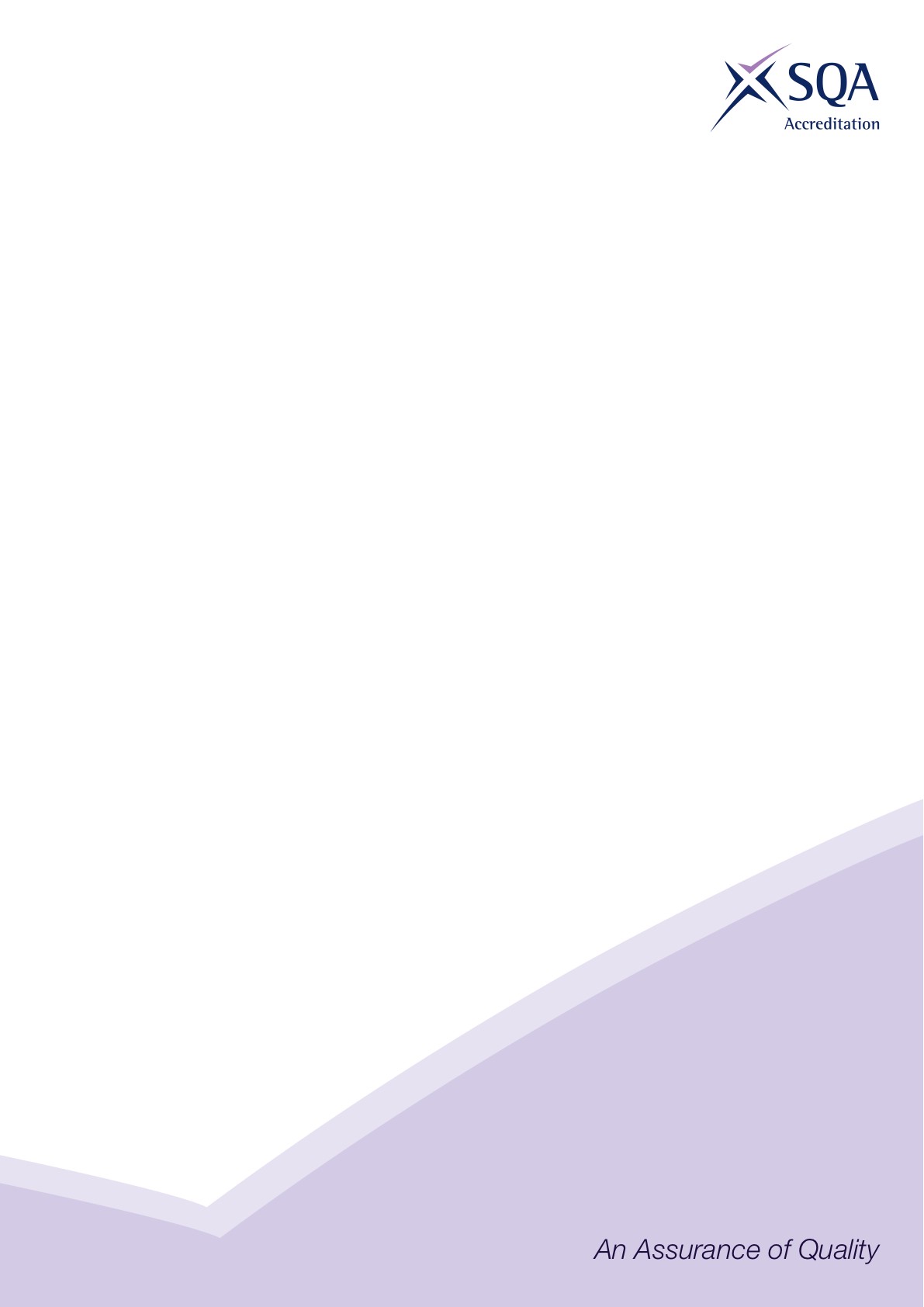 Core Skills SignpostingIntroductionCore Skills signposting indicates if there are opportunities within units to develop Core Skills in the workplace to a specified SCQF level. The signposting document should also acknowledge where there are no opportunities to develop Core Skills. This signposting can be used by providers and assessors to plan the development and assessment of Core Skills.The five Core Skills are:  Communication  Information and Communication Technology  Numeracy  Problem Solving  Working with Others Core Skills Signposting - SVQ in Carpentry & Joinery at SCQF Level 6Core Skills Signposting - SVQ in Carpentry & Joinery at SCQF Level 6(Continued…)All numbers refer to SCQF level – any blanks indicate no opportunitySectorConstructionQualification Title(s)SVQ in Carpentry & Joinery (Construction) at SCQF Level 6Developed byCITBApproved by ACG2 June 2021Version Version 3 – June 2021URNUnit titleCommunicationICTNumeracyProblem SolvingWorking with OthersCOSVR09 v3Install first fixing componentsLevel 4Level 4Level 4COSVR10 v3Install second fixing componentsLevel 4Level 4Level 4COSVR11 v3Erect structural carcassing componentsLevel 4Level 4Level 4COSVR14 v5Produce setting out details for routine productsLevel 4Level 4Level 4Level 4COSVR15 v5Mark out from setting out details for routine productsLevel 4Level 4Level 4COSVR16 v5Manufacture routine productsLevel 4Level 4Level 4COSVR209 v2Confirm work activities and resources for the workLevel 5Level 5Level 5Level 5Level 5COSVR210 v3Develop and maintain good working relationshipsLevel 5Level 5Level 5Level 5COSVR211 v2Confirm the occupational method of workLevel 5Level 5Level 5Level 5COSVR25 v4Maintain non-structural and structural componentsLevel 5Level 4Level 5Level 5Level 5COSVR28 v3Produce CAD setting out detailsLevel 5Level 5Level 5Level 5COSVR472 v1Produce wood and wood-based products using computer numerically controlled/numerically controlled (CNC/NC) machineryLevel 5Level 5Level 5Level 5Level 5COSVR628 v3Set up and use transportable cutting and shaping machinesLevel 4Level 4Level 4Level 4URNUnit titleCommunicationICTNumeracyProblem SolvingWorking with OthersCOSVR631 v2Erect roof structure carcassing componentsLevel 5Level 5Level 5Level 5COSVR632 v3Manufacture bespoke productsLevel 5Level 5Level 5Level 5COSVR633 v2Set up and use fixed machineryLevel 5Level 5Level 5Level 5COSVR634 v3Produce setting out details for bespoke productsLevel 5Level 5Level 5Level 5COSVR641 v2Conform to general workplace health, safety and welfareLevel 4Level 4Level 4STCJ1 v3Carpentry and Joinery Site Carpentry Skills TestLevel 5Level 5Level 5STCJ2 v3Carpentry and Joinery Architectural Joinery Skills TestLevel 5Level 5Level 5